Об утверждении Плана мероприятий по профилактике проявлений терроризма и экстремизма на территории Эльбарусовского сельского поселения на 2021- 2023 годы  Согласно Федерального закона от 25.07.2002 года № 114 – ФЗ «О противодействии экстремистской деятельности», ФЗ от 06.03.2006 года № 35-ФЗ «О противодействии терроризму», Федерального закона от 06.10.2003 года № 131-ФЗ «Об общих принципах организации местного самоуправления в Российской Федерации», Устава Эльбарусовского сельского поселения, в целях принятия  профилактических мер, направленных на предупреждение экстремистской деятельности, в том числе  на выявление  и последующие устранения причин и условий, способствующих осуществлению экстремистской деятельности, выявления, предупреждения и пресечения  экстремистской деятельности общественных и религиозных объединений, иных организаций, физических лиц, в целях противодействия экстремистской деятельности осуществлять профилактические мероприятия, воспитательные и пропагандистские меры, направленные на предупреждение экстремистской деятельности, администрация Эльбарусовского  сельского поселения п о с т а н о в л я е т:1. Утвердить План мероприятий по профилактике проявлений терроризма и экстремизма на территории Эльбарусовского сельского поселения на 2021-2023  годы  согласно приложению.2. Настоящее постановление вступает в силу после официального опубликования в муниципальной газете «Посадский Вестник». .Глава Эльбарусовского сельского поселения                                         Р.А.КольцоваПриложение к постановлению администрации                                                                    Эльбарусовского сельского поселения                                                                   от «08» февраля 2021 г.  № 5      П Л А Н  профилактических мероприятий по профилактике терроризма и экстремизма, а также минимизации и (или) ликвидации последствий проявлений терроризма и экстремизма на территории Эльбарусовского сельского поселения  на период 2021- 2023 годыЧĂВАШ РЕСПУБЛИКИСĔнтĔрвĂрри РАЙОНĚХУРАКАССИ ПОСЕЛЕНИЙĚНЯЛ ХУТЛĂХĚЙЫШĂНУ08.02.2021 № 5Хуракасси ялĕ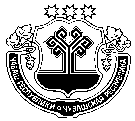 ЧУВАШСКАЯ РЕСПУБЛИКАМАРИИНСКО-ПОСАДСКИЙ РАЙОНАДМИНИСТРАЦИЯЭЛЬБАРУСОВСКОГО СЕЛЬСКОГО ПОСЕЛЕНИЯПОСТАНОВЛЕНИЕ08.02.2021 № 5деревня Эльбарусово1Наименование мероприятийИсполнителиОбъем финансированияСрок исполнения1.Информировать жителей  Эльбарусовского сельского поселения о порядке действий при угрозе возникновения террористических актов, посредством размещения информации в муниципальных средствах массовой информации Администрация Эльбарусовского сельского поселенияБез финансированияВ течение года2.Обеспечить подготовку и размещение в местах массового пребывания граждан информационных материаловАдминистрация Эльбарусовского сельского поселения, учреждения культуры (по согласованию)Без финансированияВ течение года3.Проводить комплекс мероприятий по выявлению и пресечению изготовления и распространения литературы, аудио- и видеоматериалов, экстремистского толка, пропагандирующих разжигание национальной, расовой и религиозной враждыАдминистрация Эльбарусовского  сельского поселения,  участковый  уполномоченный ОМВД России по Мариинско-Посадскому району (по согласованию)Без финансированиямай4.Осуществлять обход территории Эльбарусовского сельского поселения  на предмет выявления и ликвидации последствий экстремистской деятельности, которые проявляются в виде нанесения на архитектурные сооружения символов и знаков экстремистской направленности  Администрация Эльбарусовского  сельского поселения,  участковый  уполномоченный ОМВД России по Мариинско-Посадскому району (по согласованию)Без финансированияавгуст5.Организация профилактической работы, направленной на недопущение вовлечения детей и подростков в незаконную деятельность религиозных сект и экстремистских организаций. Распространение идей межнациональной терпимости, дружбы, добрососедства, взаимного уважения учреждения культуры (по согласованию)Без финансированияоктябрь6.Создание на базе поселенческих библиотек зональных информационных центров по проблемам профилактики терроризма и экстремизма. Изготовление информационно-пропагандистских материалов профилактического характера Библиотеки (по согласованию)Без финансированияВ течение года7.Организовать и провести круглые столы, семинары, с привлечением должностных лиц и специалистов по мерам предупредительного характера при угрозах террористической и экстремистской направленности участковый  уполномоченный ОМВД России по Мариинско-Посадскому району (по согласованию), учреждения культуры (по согласованию)Без финансированиядекабрь